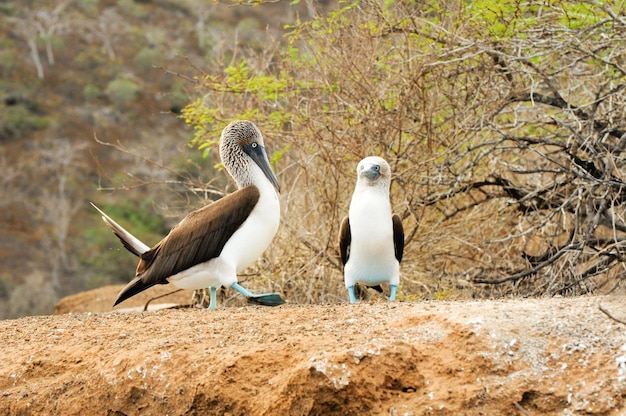 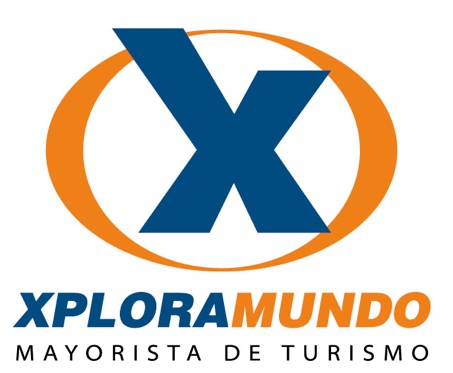 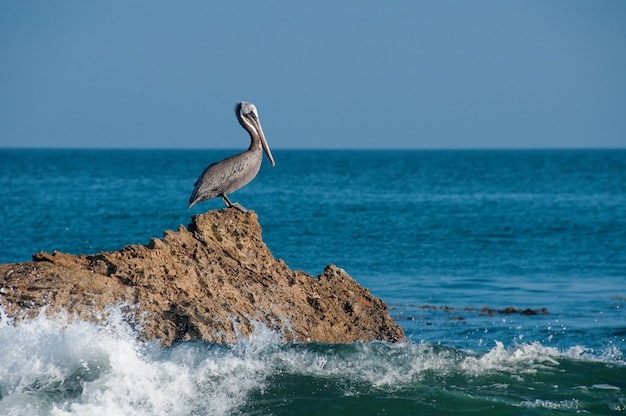 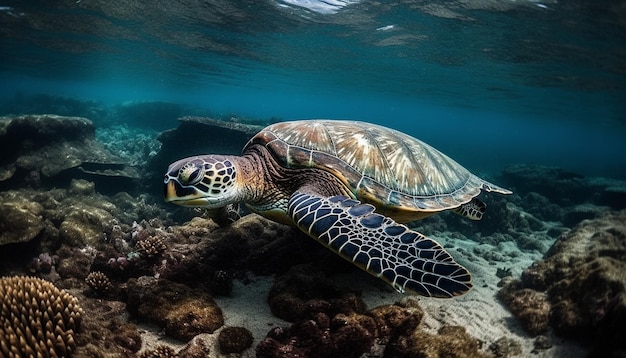 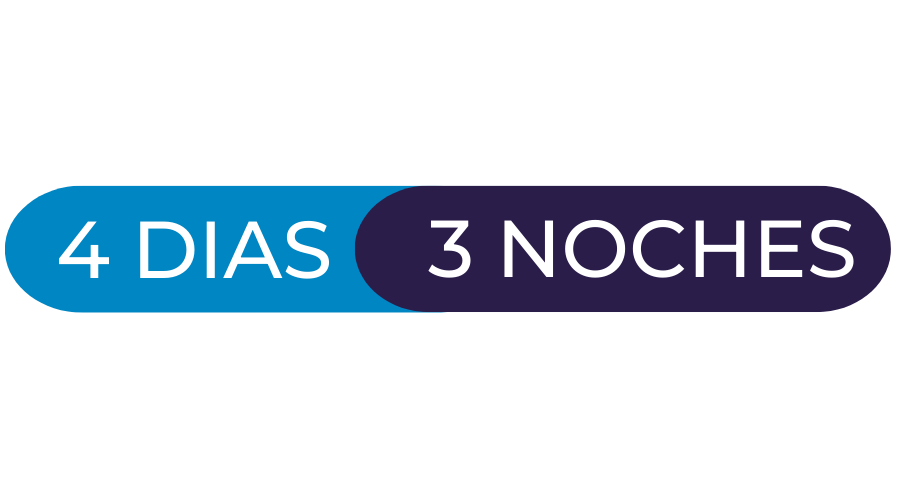 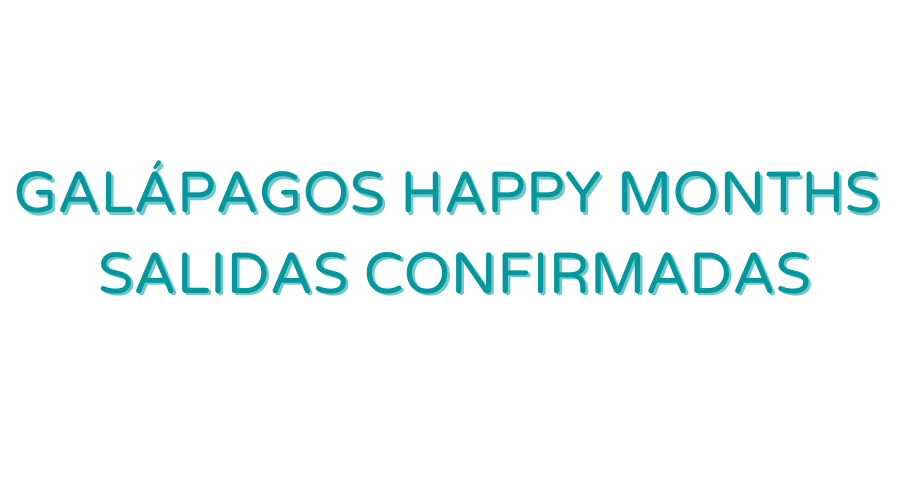 PROGRAMA INCLUYE: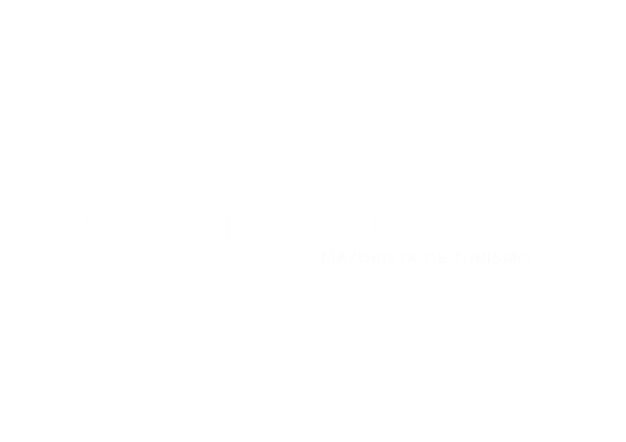 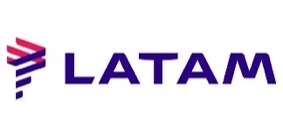 Boleto aéreo en la ruta Quito – Guayaquil – Baltra – Guayaquil – Quito. Traslado desde el Canal de Itabaca – Hotel – Canal de Itabaca.3 noches de alojamiento en el hotel a su elección.Desayunos, almuerzos y cenas en el hotel. (Desde el almuerzo del primer día hasta el desayuno del último día.) – MENÚ BÁSICO.Guía naturalista autorizado y calificado por el Parque Nacional Galápagos.BEBIDAS: Jugos durante las comidas y agua ilimitada las 24 horas del día en el hotel.Visita en la Estación Científica Charles Darwin y el museo del Solitario GeorgeVisita a Tortuga Bay (Playa Brava y Playa Mansa)  Caminata por los alrededores de la ciudad en tiempo libre.Equipaje de carga de 23 kg + equipaje de mano de 10kg.Asistencia permanente durante todo el viaje.Impuestos HotelerosIva de IntermediaciónPLUS:CORTESÍA: Entrada al nuevo museo interactivo “LOS ORÍGENES”Kit de viaje (tomatodo + sport bag) PRECIOS POR PERSONA EN EFECTIVO*** RECUERDA QUE LAS EXCURSIONES Y TRASLADOS SON EN SERVICIOS EN COMPARTIDO***SALIDAS MES DE SEP A DECITINERARIO:DIA 1: Transfer in – Baltra –Santa Cruz – Estación Charles 	DIA 2: Tortuga Bay- Parte Alta-Cráteres los GemelosDIA 3: Alemanes –Grietas-Minas de Sal. DIA 4: Transfer Out – Baltra                                                                                                  ITINERARIODía 1: Transfer in – Baltra – Santa Cruz – Estación Charles Darwin Vuelo con destino a las Islas Galápagos. Transfer In – Santa Cruz, acomodación en el hotel, almuerzo.  Por la tarde visita a la Estación Científica Charles Darwin y el Centro de Interpretación del Parque Nacional Galápagos, se visita los exhibidores de tortugas e iguanas terrestres. Retorno al hotelDía 2: Tortuga Bay – Parte Alta – Gemelos Desayuno, visita a la hermosa Playa Tortuga Bay, única en el mundo por su paisaje, podremos observar iguanas marinas entre otras especies de animales, retorno al hotel/ Almuerzo. Por la tarde Salida hacia la “Parte Alta” de Santa Cruz, visitaremos uno de los Ranchos en donde se podrá observar tortugas gigantes en estado natural. Después de una corta y fácil caminata visitaremos los túneles de lava donde el guía nos dará una charla acerca de la reproducción de las tortugas gigantes y el origen de los túneles internos de las Islas. Visita a los cráteres los Gemelos fantásticas formaciones volcánicas. Retorno al hotel. Cena y alojamientoDía 3: Playa Alemanes – Minas de Sal  y Grietas  Desayuno, salida a visitar la  Playa Los Alemanes, sitio característico por sus aguas cristalinas, ideal para realizar natación y snorkel (no incluye equipo). Luego caminaremos pasando por minas de sal para llegar a las Grietas, en donde se podrá nadar con peces y hacer snorkel. Almuerzo. Tarde Libre  y alojamiento.Día 4: Transfer Out – BaltraDespués de un delicioso desayuno. Realizaremos el check Out en el  hotel y nos dirigiremos hacia la Isla  Baltra   para  tomar el vuelo de retorno. Fin de servicios. FIN DE SERVICIOS.NO INCLUYE:Entrada PNG: 	Extranjeros: Adultos $100.00 Niños $50.00Extranjeros pertenecientes de Mercosur y de la CAN: Adultos $50.00 Niños $25.00Estudiantes extranjeros no residentes en el Ecuador que se encuentren matriculados en instituciones educativas nacionales: $25.00Nacionales: Adultos $6 Nacionales Niños y Tercera Edad $3.00Tarjeta de tránsito de turismo INGALA: $20 por persona.Equipo de Snorkelling en Grietas (Mascara y Tubo).Transporte Interno en Baltra – (Aeropuerto-Canal de Itabaca – Aeropuerto) $ 5,00 por víaServicios o actividades no especificados en el programaGastos personales y PropinasCONDICIONES:SUPLEMENTO HABITACIÓN SENCILLA HOTEL GALÁPAGOS NATIVE O PALMERAS USD$69.00Tarifa de Infante de 0 a 1año, 11 meses y 29 días, paga el valor de impuestos del boleto aéreo (USD$125.00)  No aplica descuento para niños o tercera edad en Navegaciones EL IMPUESTO DE COMBUSTIBLE DE LA AEROLÍNEA ESTARÁ SUJETO A CONFIRMACIÓN HASTA LA EMISIÓN DEL BOLETO AÉREO, DEBIDO A LA SITUACIÓN QUE ES DE CONOCIMIENTO PÚBLICO A NIVEL MUNDIAL.Reservas sujetas a disponibilidad aérea y hotelera.TARIFAS E ITINERARIOS SUJETAS A CAMBIOS SIN PREVIO AVISO.Pago total del tour 30 dias antes del viaje.    SE REQUIERE UN ABONO DE $100,00 POR PERSONA (NO REEMBOLSABLE).**Para nosotros es un placer servirle**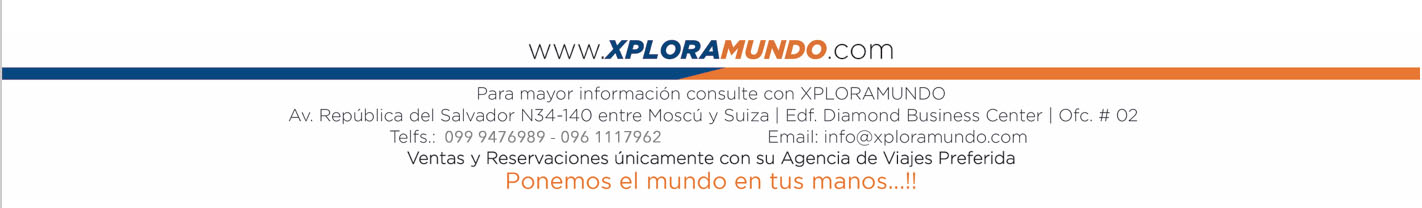 CTGHOTEL GALÁPAGOS NATIVE*PRECIO EN EFECTIVO*HOTEL GALÁPAGOS NATIVE*PRECIO CON TC*HOTEL PALMERAS*PRECIO EN EFECTIVO*HOTEL PALMERAS*PRECIO CON TC*NACADTUSD$559.00USD$598.00USD$579.00USD$620.00NACCHDUSD$539.00USD$577.00USD$559.00USD$598.00NACYCDUSD$475.00USD$508.00USD$495.00USD$530.00EXTADTUSD$935.00USD$1000.00USD$959.00USD$1026.00EXTCHDUSD$915.00USD$979.00USD$939.00USD$1005.00MES DE SEPTIEMBREMES DE OCTUBREMES DE NOVIEMBRE14 – 17 DE SEP21 – 24 DE SEP19 – 22 DE OCT9 – 12 DE NOV16 – 19 DE NOV23 – 26 DE NOVPRECIO NETO POR PASAJEROPRECIO NETO POR PASAJEROOPCIONALES (DIA 3):OPCIONALES (DIA 3):Tour de bahía y grietasUSD$50Isabela con Concha PerlaUSD$120  Isabela + TintorerasUSD$140 Isla Santa FeUSD$140   Isla BartoloméUSD$250